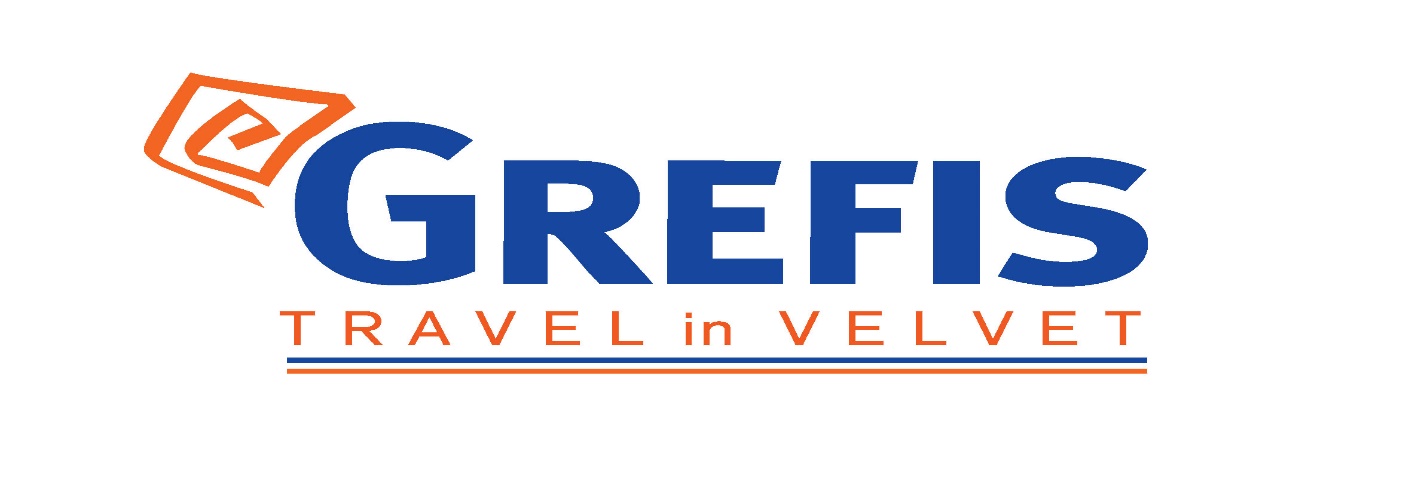 Μητροπόλεως 26-28, (8ος όρ. )Αθήνα 105 63Τηλέφωνο: 210 3315621Φαξ: 210 3315623 – 4Email: info@grefis.gr ΣΙΚΕΛΙΑ ΕΛΛΗΝΟΦΩΝΑ ΧΩΡΙΑ ΑΠΟΥΛΙΑΣ 9ημ.   Αλμπερομπέλο, Ματέρα, Ρήγιο, Κεφαλού, Παλέρμο, Μονρεάλε, Ακράγαντας, Σιρακούσες, Κατάνια, Ορτιγία, Νότο, Ταορμίνα, Ελληνόφωνα Χωριά Απουλίας, Λέτσε.                                  07, 21                 Μαΐου ’22                                  11 ,  25               Ιουνίου’22 1η μέρα: ΑΘΗΝΑ –   ΠΑΤΡΑ / ΗΓΟΥΜΕΝΙΤΣΑ – ΕΝ ΠΛΩ Συγκέντρωση και αναχώρηση για το λιμάνι της Πάτρας/ Ηγουμενίτσας. Επιβίβαση στο πλοίο, τακτοποίηση στις καμπίνες και απόπλους για το λιμάνι του Μπάρι . Διανυκτέρευση εν πλω. 2η μέρα:   ΜΠΑΡΙ    -  ΑΛΜΠΕΡΟΜΠΕΛΟ - ΜΑΤΕΡΑ – ΡΗΓΙΟ   Άφιξη στο λιμάνι του Μπάρι . Αναχώρηση για το Αλμπερομπέλο το χωριό που μοιάζει με σκηνικό βγαλμένο από παραμύθι, έχει ανακηρυχτεί Μνημείο Παγκόσμιας Πολιτιστικής Κληρονομιάς από την UNESCO. Περιήγηση στα γραφικά σοκάκια του χωριού για να δούμε τα κατάλευκα σπίτια του με τις χαρακτηριστικές τους πυραμιδωτές, θολωτές ή κωνικές σκεπές τους από ασβεστολιθικές πλάκες (τους περίφημους τρούλους) στολισμένες με αποτροπαϊκά σύμβολα (ήλιους, σταυρούς, ζώδια κ.λπ.). Στη συνέχεια  θα επισκεφθούμε τη Ματέρα που απέκτησε διεθνή φήμη από την αρχαία πόλη Σάσση Ματέρα, που σημαίνει «Οι πέτρες – σπηλιές της Ματέρα», με σπίτια-σπηλιές μέσα στα βράχια από την προϊστορική περίοδο. Στην περιήγηση μας θα δούμε το μοναστηριακό συγκρότημα της Παρθένου με τις εκκλησίες του Αγίου Νικολάου και Αγίου Πέτρου. Το ιστορικό κέντρο της Ματέρα έχει ανακηρυχτεί από την Unesco, Μνημείο Παγκόσμιας Πολιτιστικής Κληρονομιάς. Άφιξη αργά το απόγευμα στο Ρήγιο, μεταφορά  και τακτοποίηση στο ξενοδοχείο. Δείπνο και  διανυκτέρευση. 3η μέρα:  ΡΗΓΙΟ – ΚΕΦΑΛΟΥ - ΠΑΛΕΡΜΟ Πρωινό στο ξενοδοχείο. Επίσκεψη στο Αρχαιολογικό Μουσείο του Ρήγιο, για να δούμε τους ξακουστούς «Πολεμιστές του Ριάτσε», δύο μοναδικά αρχαία ελληνικά μπρούντζινα αγάλματα. Στη συνέχεια θα περάσουμε στη Σικελία από  το στενό της Σκύλας και της Χάρυβδης, και διασχίζοντας  την βόρεια πλευρά του νησιού θα επισκεφθούμε την Κεφαλού  για να επισκεφθούμε τη Πιάτσα Ντουόμο με τον Καθεδρικό Ναό (12ος-15ος αι.), με τα βυζαντινά ψηφιδωτά. Αργά το απόγευμα άφιξη  στην πρωτεύουσα και διοικητική έδρα της αυτόνομης περιοχής της Σικελίας: το Παλέρμο, στους πρόποδες του βουνού Πελεγκρίνο. Μεταφορά και τακτοποίηση  στο ξενοδοχείο. Δείπνο και διανυκτέρευση4η μέρα: ΠΑΛΕΡΜΟ – ΜΟΝΡΕΑΛΕΠρωινό στο ξενοδοχείο. Αναχώρηση για τον λόφο του Μονρεάλε, όπου δεσπόζει ο επιβλητικός Καθεδρικός Ναός (6.000 τ.μ.) με τα θαυμάσια ψηφιδωτά βυζαντινής τέχνης. Επιστροφή στο Παλέρμο. Η περιήγησή μας θα αρχίσει από το Βασιλικό Παλάτι –έδρα των Νορμανδών βασιλέων της Σικελίας και σήμερα του Κοινοβουλίου της–, και θα συνεχιστεί με τον Καθεδρικό Ναό, την Πιάτσα Πρετόρια με το «Σιτριβάνι της Ντροπής» και το μέγαρο της Γερουσίας, την εκκλησία της Μαρτοράνα με τα περίφημα βυζαντινά ψηφιδωτά, το θέατρο Μάσιμο και την πλατεία με το Πολυθέαμα Γαριβάλδη. Επιστροφή το μεσημέρι στο ξενοδοχείο και απόγευμα ελεύθερο. Δείπνο και διανυκτέρευση.5η μέρα: ΠΑΛΕΡΜΟ – ΑΚΡΑΓΑΣ – ΚΑΤΑΝΙΑ Πρωινό στο ξενοδοχείο. Αναχώρηση για τον Ακράγαντα (Αγκριτζέντο), μία από τις πλουσιότερες και επιφανέστερες ελληνικές αποικίες της Μεγάλης Ελλάδας, όπου μας περιμένει ένα εκπληκτικό θέαμα στον αρχαιολογικό χώρο της «Κοιλάδας των Ναών». Θα ξεκινήσουμε την ξενάγηση μας από τον Ναό της Λακινίας Ήρας και θα συνεχίσουμε με τον καλοδιατηρημένο Ναό της Ομόνοιας, του Ηρακλή του Ολύμπιου Δία, των Διοσκούρων και του Ηφαίστου. Αργά το απόγευμα, μεταφορά και τακτοποίηση στο ξενοδοχείο μας στην περιοχή  της Κατάνια. Δείπνο και διανυκτέρευση. 6η μέρα: ΚΑΤΑΝΙΑ – ΣΥΡΑΚΟΥΣΕΣ – ΟΡΤΥΓΙΑ  - ΝΟΤΟΠρωινό στο ξενοδοχείο και αναχώρηση για τις Συρακούσες.  Ξενάγηση στο αρχαιολογικό πάρκο της Νεάπολης, όπου θα δούμε τον Βωμό του Ιέρωνα, το «Αφτί του Διονύσου» στα Λατομεία του Παραδείσου, το αρχαίο θέατρο, το Νυμφαίο και το ρωμαϊκό αμφιθέατρο. Ακολουθεί επίσκεψη στο ιστορικό κέντρο της πόλης, που βρίσκεται πάνω στο νησάκι Ορτυγία, όπου θα θαυμάσουμε τον Ναό του Απόλλωνα, την Πλατεία Αρχιμήδη με την Κρήνη της Αρτέμιδος, τον Καθεδρικό Ναό –μετατροπή του αρχαίου Ναού της Αθηνάς σε χριστιανική εκκλησία, τη Βασιλική της Σάντα Λουτσία με τον αριστούργημα του Καραβάτζιο «Η ταφή της Σάντα Λουτσία», και θα καταλήξουμε στην Πηγή της Αρέθουσας με τους παπύρους μέσα στο νερό. Χρόνος ελεύθερος. Στη συνέχεια θα επισκεφθούμε την πόλη  Νότο στους πρόποδες των Υβλαίων Ορέων. Μία πόλη που συγκαταλέγονται στον κατάλογο των Μνημείων Παγκόσμιας Κληρονομιάς της UNESCO και το μπαρόκ είναι στην αποθέωσή του.Επιστροφή στο ξενοδοχείο μας στην Κατάνια και απόγευμα ελεύθερο. Δείπνο και διανυκτέρευση.7η μέρα: ΚΑΤΑΝΙΑ – ΤΑΟΡΜΙΝΑ – ΛΕΤΣΕ Πρωινό στο ξενοδοχείο και αναχώρηση για την πανέμορφη και κοσμοπολίτικη Ταορμίνα (ελ. Ταυρομένιον), με θέα το Ιόνιο. Τόπος καλλιτεχνών, μποέμ και συγγραφέων, τόπος έμπνευσης και ρεμβασμού, η αρχαία αποικία των Ναξίων ασκεί ακαταμάχητη έλξη στον επισκέπτη. Περνώντας την Πόρτα Μεσσίνα, θα δούμε το Παλάτσο Κορβάια, που αποτέλεσε έδρα του πρώτου Σικελικού Κοινοβουλίου (1410), το αρχαίο ελληνικό θέατρο, με πανοραμική θέα στη θάλασσα και την Αίτνα, και διαμέσου της Κόρσο Ουμπέρτο, θα καταλήξουμε στην κεντρική πλατεία Πιάτσα Νόβε Απρίλε με την εκκλησία του Αγίου Αυγουστίνου και τον Πύργο του Ρολογιού. Αργά το απόγευμα άφιξη στο Λέτσε, μεταφορά και τακτοποίηση στο ξενοδοχείο. Δείπνο και διανυκτέρευση. 8η μέρα:  ΛΕΤΣΕ – ΕΛΛΗΝΟΦΩΝΑ ΧΩΡΙΑ  ΑΠΟΥΛΙΑΣ   -   ΜΠΑΡΙΠρωινό στο ξενοδοχείο. Η πανοραμική περιήγηση μας ξεκινάει από την κεντρική πλατεία της πόλης του Αγίου Ορόντζο. Θα δούμε το καλοδιατηρημένο Ρωμαϊκό αμφιθέατρο, τη στήλη της Απίας Οδού, το Δικαστικό Μέγαρο και διασχίζοντας τον κεντρικό πεζόδρομο της πόλης θα καταλήξουμε στην πλατεία του Καθεδρικού Ναού όπου η αποθέωση του μπαρόκ είναι εμφανέστατη. Συνεχίζουμε  για την επίσκεψη μας στα Ελληνόφωνα χωρία του Σαλέντο, Στερνατία και Καλημέρα, που ακόμη και σήμερα οι κάτοικοι μιλούν την διάλεκτο «Γκρίγκο», που η προέλευση της χάνεται στα βάθη του χρόνου. Αργά το απόγευμα μεταφορά  στο Μπάρι, επιβίβαση στο πλοίο, τακτοποίηση στις καμπίνες και διανυκτέρευση εν πλω. 9η μέρα: ΗΓΟΥΜΕΝΙΤΣΑ (ΘΕΣ/ΝΙΚΗ) – ΠΑΤΡΑ – ΑΘΗΝΑΧαρείτε τις ανέσεις του σύγχρονου πλοίου έως την ώρα που θα φθάσουμε στο λιμάνι της Ηγουμενίτσας/Πάτρας. Άφιξη αργά το απόγευμα στη Θεσσαλονίκη/Αθήνα.                                                                     Τιμή κατ άτομο σε δίκλινο        795 €                                                          Τιμή σε μονόκλινο                       975 €                                    Παιδικό ( μέχρι 12 ετών)            695 €                                     Επιβάρυνση    καμπινών Περιλαμβάνονται:Πολυτελές κλιματιζόμενο πούλμαν του γραφείου μας για τις μεταφορές και μετακινήσεις σύμφωνα με το πρόγραμμα.Ακτοπλοϊκά εισιτήρια Πάτρα/Ηγουμενίτσα – Μπάρι – Ηγουμενίτσα/Πάτρα  σε 4κλινες εσωτερικές καμπίνες με wc/ντους (ΑΒ4).Διαμονή σε επιλεγμένα ξενοδοχεία 4*.  Πρωινό κι ένα γεύμα καθημερινά (ημιδιατροφή εκτός πλοίου). Εκδρομές, περιηγήσεις, ξεναγήσεις, όπως αναφέρονται στο αναλυτικό πρόγραμμα της εκδρομής.Τοπικοί ξεναγοί  στον Ακράγαντα, στις  Συρακούσες και το Ρήγιο.Έμπειρος αρχηγός - συνοδός του γραφείου μας.Ασφάλεια αστικής/επαγγελματικής ευθύνης.Φ.Π.Α.Δεν περιλαμβάνονται:Είσοδοι σε μουσεία, αρχαιολογικούς χώρους, θεάματα και γενικά όπου απαιτείται. Ό,τι ρητά αναφέρεται ως προαιρετικό ή προτεινόμενο.Δημοτικοί φόροι ξενοδοχείων, το άτομο τη βραδιά (περίπου 2 €).  Σημείωση: Ξεναγήσεις και  εκδρομές ενδέχεται να  αλλάξει η σειρά που θα πραγματοποιηθούν.ΔΙΑΦΟΡΕΣ  ΚΑΜΠΙΝΩΝ ΑΝΑ ΑΤΟΜΟ  ΜΕ ΕΠΙΣΤΡΟΦΗ:   50 €  ΣΕ AB260 €  ΣΕ Α235  €  ΣΕ Α325 €  ΣΕ ΑΒ315 €  ΣΕ Α4